Detské prázdninové preteky o pohár magazínu Kynologickej revue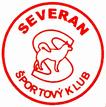 Termín konania: 9.7.2017Miesto konania: Areál ŠK Severan Jaklovce, Slovensko Program: 8:00-8:45 Prezentácia 9:00 otvorenie podujatia 9:30 – 10:00 začiatok preteku 12:00 vyhodnotenieŠtartovné: Každá disciplína 1€ Detský pretek je zložený zo siedmich disciplín. Pretekári nemusia absolvovať všetky, ale prihlásia sa na takú, ktorá im vyhovuje. Pretekári nie sú rozdelení do kategórií podľa veku - záleží len na šikovnosti psa a psovoda. Každá disciplína sa vyhodnotí samostatne po ukončení pretekov. Súťažné disciplíny: - Jedenie na čas - pes a psovod dostanú plné misky jedla ktoré musia zjesť .Vyhráva najrýchlejší. - Skok do výšky – skok cez prekážku. Každý pes má tri pokusy. Víťazom sa stáva ten, kto preskočí najväčší násobok svojej výšky (meraná v kohútiku) - Prvá pomoc – obaliť psa toaletným papierom. Na psa sa musí vymotať jedna rolka v čo najkratšom čase. - Vyhľadanie pamlsku – pamlsok sa ukryje pod prázdnu plechovku. Pes ho musí nájsť v čo najkratšom čase. - Aport – aportovanie klobásky na čas. Hodnotí sa množstvo odjedenia a čas za ktorý ju prinesie.- Poslušnosť – vykonanie povelov sadni, ľahni, štekaj, odloženie....- Mini parkúr – jednoduchý parkúr zložený zo základných prekážok na čas. Platí, čo nezvládne pes, môže vykonať jeho psovod!Veterinárne podmienky: Pri prezentácii predložiť očkovací preukaz s platným očkovaním a veterinárnym atestom nie starším ako 3 dni alebo PET PASSPORT. Zahraniční účastníci musia mať PET PASSPORT Prihlášky: Vypísanú prihlášku zasielať na nižšie uvedený e-mail. Prihlášku nájdete na www.severan.net Platiť a prihlásiť sa je možné pri prezentácii v deň preteku. Kontakt: Natália Kandrová, Školská 3, 05501 Margecany E-mailom: nkandrova@gmail.com Tel. informácie: Natália Kandrová, 0907307104Hafkáčsky karnevalPo skončení detských pretekov sa uskutoční karneval, kde je vhodné, aby majiteľ a pes boli tematický čo najlepšie zladený. Nie je potrebné žiadne prihlasovanie, len buďte pripravení a vymyslite si perfektnú masku! Hodnotí sa originalita, prevedenie, sympatia, či odvaha! Tešíme sa na Vás a Vaše originálne masky 